       Tischtennis-Kreisverband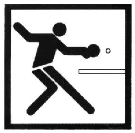 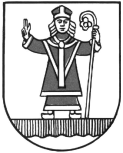 C u x h a v e nKreisjugendwartHeike Brandes                                                                                   Jürgen LoockhoffIm Obsthof 2                                                                                     Udendorfer Teil 3627478 Cuxhaven                      www.kjwcux@t-online.de                          27478 Cuxhaven    Tel.: 04722-910642                                                                                                                                                                           Tel.: 04722-2904Liebe Abteilungsleiter, Jugendwarte, Mannschaftsbetreuer, Übungsleiter und Eltern,immer wieder kommt es zu Fragen rund um den Spielbetrieb, manchmal müsste man nur wissen, wo man eine Information findet, plötzlich muss ein Elternteil unerwartet mit einer Mannschaft zum Punktspiel fahren und viele Situationen mehr…
Wir wollen einen kleinen Überblick geben und mit Euch gemeinsam Fragen klären, damit es für alle (Spieler, Betreuer & Staffelleiter) einfach und übersichtlich bleibt und wir unsere gute Zusammenarbeit ein Stückchen weiter mehr ausbauen. 
Einladung zum Informationsveranstaltung zum Jugend-Spielbetriebam Samstag, 28.01.2017 von 9.00 – 11.00 Uhr
 im Café Löwenzahn, Cuxhaven-Altenbruch
(für Dein Navi: Am Altenbrucher Markt 6, 27478 Cuxhaven)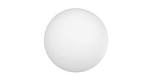 Wir bitten um Eure Anmeldung bis zum 25.01.2017 und gerne auch weitere Fragen.
Mit sportlichen Grüßen
Heike Brandes & Jürgen Loockhoff